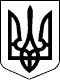 УКРАЇНАЧЕЧЕЛЬНИЦЬКА РАЙОННА РАДАВІННИЦЬКОЇ ОБЛАСТІПРОТОКОЛ  № 14пленарного засідання  14-ї позачергової сесії районної ради 7 скликання13 вересня 2017 року                                                                        смт Чечельник                        Всього обрано депутатів  –  26  Присутніх на сесії             –  18         Присутні: заступник голови, начальники управлінь та відділів райдержадміністрації, селищний та сільські голови, керівники підприємств, установ, організацій району,	 голови районних осередків політичних партій, громадських організацій, представники засобів масової інформації.  Відкриває  пленарне засідання 14 позачергової сесії районної ради 7 скликання П’яніщук С.В., голова районної ради.	Шановні присутні !	В зв’язку з тим, що на Сході України продовжуються  бойові дії, які несуть за собою втрати серед військових та мирного населення, прошу вшанувати пам’ять загиблих хвилиною мовчання.( хвилина мовчання)	За результатами реєстрації на  пленарне  засідання  14 позачергової  сесії районної ради 7 скликання прибуло  18  депутатів із 26 загального складу ради.  Відповідно до частини 12 статті 46 Закону України «Про місцеве самоврядування в Україні» сесія повноважна  розпочати роботу.  14 позачергову сесію районної ради 7 скликання оголошую відкритою.(Звучить Гімн України)	За  пропозицією головуючого  обрано   секретаріат  14 позачергової сесії  районної ради 7 скликання в кількості двох депутатів:СавчукВіталій Володимирович, депутат від БПП «Солідарність»;ТесляМикола Володимирович, депутат від Аграрної партії України         Порядок денний пленарного засідання 14 позачергової сесії районної ради 7 скликання прийнятий  в цілому.Голосували:   «За» – 18.Рішення прийнято.	Лічильна комісія обрана на 1 сесії.Шановні присутні !	Перед початком розгляду питань нашої сесії дозвольте проінформувати про роботу районної ради та заходи, які відбулись в районі в міжсесійний період.З  22 по  24 серпня в населених пунктах району проводились урочистості з нагоди Дня державного прапора та 26 річниці Незалежності України.19 серпня в селі Жабокричка вперше  відбулося свято «Медовий спас – фестиваль у нас». 20 серпня Вербка приймала VІІ регіональний фестиваль весільної духової музики «Давай за музик».	27-28 серпня Свято села відзначили жителі Любомирської та Стратіївської територіальних громад.	З 18 серпня по 3 вересня у Чечельнику та Ольгополі вчергове перебувала фотовиставка газети «День». 	На конференції працівників освіти району,  яка відбулася  30 серпня було підведено підсумки роботи педагогічних колективів за минулий навчальний рік та обговорено перспективи розвитку освітньої галузі.	1 вересня у всіх школах району розпочався новий навчальний рік. В урочистих лінійках з цієї нагоди взяли участь представники виконавчої влади, місцевого самоврядування та сільгосппідприємств.9 вересня в с. Бондурівка відбувся 1-й етнофестиваль «На гозері».	На семінарах-нарадах, які проводилися із селищним, сільськими головами розглядались питання призову на військову строкову службу, виконання завдань по набору кандидатів на контрактну службу в Збройні Сили України, виконання місцевих бюджетів, організація роздільного збору сміття та інші.	11 вересня 2017 року на спільному засіданні президії та постійних комісій районної ради розглянуто проекти рішень з питань, що виносяться на сесію, враховано внесені зміни та доповнення.ПОРЯДОК ДЕННИЙПро інформування керівником Бершадської місцевої прокуратури про результати діяльності прокуратури та стан законності на території Чечельницького районуІнформує: Гирба В.М., керівник Бершадської місцевої прокуратури Про надання згоди відділу культури і туризму Чечельницької районної державної адміністрації на передачу приміщення колишнього кінотеатруІнформує: П’яніщук С.В., голова районної радиПро реорганізацію комунального закладу «Лузька середня загальноосвітня школа І–ІІІ ступенів»Інформує: Деменчук Г.В., начальник відділу освіти райдержадміністрації	4. Про внесення змін до районної Комплексної Програми соціальної підтримки сімей учасників антитерористичної операції, військовослужбовців і поранених учасників АТО та вшанування пам’яті загиблих на період до 2017 рокуІнформує: Мартинюк С.М., начальник управління праці та соціального захисту населення райдержадміністрації	5. Про районну цільову Програму надання допомоги хворим із хронічною нирковою недостатністю, які отримують програмний гемодіаліз, на 2017-2021 рокиІнформує: Мартинюк С.М., начальник управління праці та соціального захисту населення райдержадміністрації	6. Про затвердження договорів про передачу видатків і міжбюджетних трансфертів із сільських та селищного бюджетів до районного бюджетуІнформує: Решетник Н.О., начальник фінансового управління райдержадміністрації	7. Про внесення змін до рішення 9 сесії  районної  ради 7 скликання від 23 грудня 2016 року № 172 «Про районний  бюджет на 2017 рік»Інформує: Решетник Н.О., начальник фінансового управління райдержадміністрації	8. Про затвердження технічної документації з нормативної грошової оцінки земельної ділянки, яка перебуває у власності гр. Стефанець М.М.Інформує: П’яніщук С.В., голова районної ради	9. Про затвердження технічної документації з нормативної грошової оцінки земельної ділянки, яка перебуває у власності гр. Федорович В.С.Інформує: П’яніщук С.В., голова районної ради	10. Різне.СЛУХАЛИ 1:Про інформування керівником Бершадської місцевої прокуратури про результати діяльності прокуратури та стан законності на території Чечельницького районуІНФОРМУЄ:Гирба В.М., керівник Бершадської місцевої прокуратури ВИРІШИЛИ:Рішення «Про інформування керівником Бершадської місцевої прокуратури про результати діяльності прокуратури та стан законності на території Чечельницького району» прийняти (додається).Голосували: за основу:  «за» - 18, «проти» - 0, «утрималися» - 0,                     		            зміни і доповнення: відсутні		      в цілому:    «за» - 18  , «проти» - 0, «утрималися» - 0.СЛУХАЛИ 2:Про надання згоди відділу культури і туризму Чечельницької районної державної адміністрації на передачу приміщення колишнього кінотеатруІНФОРМУЄ:П’яніщук С.В., голова районної радиВИСТУПИЛИ:Савчук В.В., депутат від БПП  «Солідарність», який повідомив, що дане питання обговорювалось на спільному засіданні постійних комісій і президії районної ради та вносилась пропозиція Ольгопільському сільському голові надати інформацію про перспективи використання цього приміщення. Депутати районної ради, які проживають в с.Ольгопіль пропонують  відкрити в ньому спортзал, або в майбутньому розмістити  ЦНАП. Пропоную, що в рішенні було вказано, що приміщення передається без зміни цільового призначення, тобто, там має бути заклад культури. До речі треба вивчити питання, чи не є це приміщення історичною пам’яткою;Воліковський В.В., депутат від ВО «Свобода», наголосив, що приміщення вже 20 років не використовується і знаходиться в аварійному стані. На даний час виконком планує відновити дах та зробити ремонт, а далі громада вирішить як його використовувати;Пустовий С.М., депутат від БПП  «Солідарність»,  який звернув увагу на те, що є механізм зміни цільового призначення таких приміщень, але вирішення цього питання – компетенція сільської громади, адже після створення ОТГ воно автоматично перейде на баланс сільської ради;Колісник Ю.І., голова райкому профспілки працівників АПК, Грицишен О.Г., депутат від Радикальної Партії Олега Ляшка, Дзиговський О.Д., заступник начальника штабу «Бершадська самооборона».П’яніщук С.В., який сказав, що на даний час недіюче приміщення своєї ролі кінотеатру не виконує і хоч поки що немає реальної стратегії його використання, але його потрібно передати і громада вирішить, що з ним робити далі;Каленич П.Є., якщо громада хоче використовувати це приміщення, то потрібно його передати і це сприятиме активнішій роботі сільської ради, щоб воно не стояло руїною.ВИРІШИЛИ:Рішення «Про надання згоди відділу культури і туризму Чечельницької районної державної адміністрації на передачу приміщення колишнього кінотеатру» прийняти (додається).Голосували: за основу:  «за» - 18, «проти» - 0, «утрималися» - 0, 			            зміни і доповнення: відсутні		      в цілому:    «за» -  18, «проти» - 0, «утрималися» - 0.СЛУХАЛИ 3:Про реорганізацію комунального закладу «Лузька середня загальноосвітня школа І–ІІІ ступенів»ІНФОРМУЄ:Деменчук Г.В., начальник відділу освіти райдержадміністраціїВИРІШИЛИ:Рішення «Про реорганізацію комунального закладу «Лузька середня загальноосвітня школа І–ІІІ ступенів» прийняти (додається).Голосували: за основу:  «за» - 18, «проти» - 0, «утрималися» - 0,	            зміни і доповнення: відсутні		      в цілому:    «за» - 18, «проти» - 0, «утрималися» - 0.СЛУХАЛИ 4:Про внесення змін до районної Комплексної Програми соціальної підтримки сімей учасників антитерористичної операції, військовослужбовців і поранених учасників АТО та вшанування пам’яті загиблих на період до 2017 рокуІНФОРМУЄ: Мартинюк С.М., начальник управління праці та соціального захисту населення райдержадміністраціїВИРІШИЛИ:Рішення «Про внесення змін до районної Комплексної Програми соціальної підтримки сімей учасників антитерористичної операції, військовослужбовців і поранених учасників АТО та вшанування пам’яті загиблих на період до 2017 року» прийняти (додається).Голосували: за основу:  «за» - 18, «проти» - 0, «утрималися» - 0,		      зміни і доповнення: відсутні		      в цілому:    «за» - 18, «проти» - 0, «утрималися» - 0.СЛУХАЛИ 5:Про районну цільову Програму надання допомоги хворим із хронічною нирковою недостатністю, які отримують програмний гемодіаліз, на 2017-2021 рокиІНФОРМУЄ: Мартинюк С.М., начальник управління праці та соціального захисту населення райдержадміністраціїВИРІШИЛИ:Рішення «Про районну цільову Програму надання допомоги хворим із хронічною нирковою недостатністю, які отримують програмний гемодіаліз, на 2017-2021 роки» прийняти (додається).Голосували: за основу:  «за» - 18, «проти» - 0, «утрималися» - 0,		      зміни і доповнення: відсутні		      в цілому:    «за» - 18, «проти» - 0, «утрималися» - 0.СЛУХАЛИ 6:Про затвердження договорів про передачу видатків і міжбюджетних трансфертів із сільських та селищного бюджетів до районного бюджетуІНФОРМУЄ:Решетник Н.О., начальник фінансового управління райдержадміністраціїВИРІШИЛИ:Рішення «Про затвердження договорів про передачу видатків і міжбюджетних трансфертів із сільських та селищного бюджетів до районного бюджету»прийняти (додається).Голосували: за основу:  «за» - 18, «проти» - 0, «утрималися» - 0		      зміни і доповнення: відсутні		      в цілому:    «за» - 18, «проти» - 0, «утрималися» - 0.СЛУХАЛИ 7:Про внесення змін до рішення 9 сесії  районної  ради 7 скликання від 23 грудня 2016 року № 172 «Про районний  бюджет на 2017 рік»ІНФОРМУЄ:Решетник Н.О., начальник фінансового управління райдержадміністраціїВИСТУПИЛИ:П’яніщук С.В., голова районної ради, який повідомив, що  він, заступник голови Крук Н.А. і депутат районної ради Могила С.М.  мають конфлікт інтересів при розгляді цього питання і не будуть брати участі в голосуванні, про що вони написали відповідні заяви згідно із затвердженим Порядком.ВИРІШИЛИ:Рішення «Про внесення змін до рішення 9 сесії  районної  ради 7 скликання від 23 грудня 2016 року № 172 «Про районний  бюджет на 2017 рік» прийняти (додається).Голосували: за основу:  «за» - 15, «проти» - 0, «утрималися» - 0, не голосували – 3 		      зміни і доповнення: відсутні		      в цілому:    «за» - 15 «проти» - 0, «утрималися» - 0, не голосували – 3.СЛУХАЛИ 8:Про затвердження технічної документації з нормативної грошової оцінки земельної ділянки, яка перебуває у власності гр. Стефанець М.М.ІНФОРМУЄ:П’яніщук С.В., голова районної радиВИРІШИЛИ:Рішення «Про затвердження технічної документації з нормативної грошової оцінки земельної ділянки, яка перебуває у власності гр. Стефанець М.М.» прийняти (додається).Голосували: за основу:  «за» - 18, «проти» - 0, «утрималися» - 0		      зміни і доповнення: відсутні		      в цілому:    «за» - 18, «проти» - 0, «утрималися» - 0.СЛУХАЛИ 9:Про затвердження технічної документації з нормативної грошової оцінки земельної ділянки, яка перебуває у власності гр. Федорович В.С.ІНФОРМУЄ:П’яніщук С.В., голова районної радиВИРІШИЛИ:Рішення «Про затвердження технічної документації з нормативної грошової оцінки земельної ділянки, яка перебуває у власності гр. Федорович В.С.» прийняти (додається).Голосували: за основу:  «за» - 18, «проти» - 0, «утрималися» - 0,		  зміни і доповнення: відсутні		      в цілому:    «за» - 18, «проти» - 0, «утрималися» - 0,СЛУХАЛИ 10:  РізнеВИСТУПИЛИ:П’яніщук С.В., голова районної ради, який звернув увагу на те, що районна газета «Чечельницький вісник» систематично висвітлює діяльність влади, органів місцевого самоврядування та заходи, які проводяться в територіальних громадах району, проте, фінансування газети є недостатнім. На сьогоднішній день склалась заборгованість по виплаті зарплати працівникам редакції та за друк газети.  Прошу на сесіях селищної та сільських рад розглянути  питання про можливість надання фінансової допомоги газеті.Шановні депутати і запрошені!	Пленарне засідання 14 позачергової сесії Чечельницької районної ради7 скликання  оголошується закритим.(Звучить Гімн України)